Консультация для воспитателей «Речевые игры в социально-личностном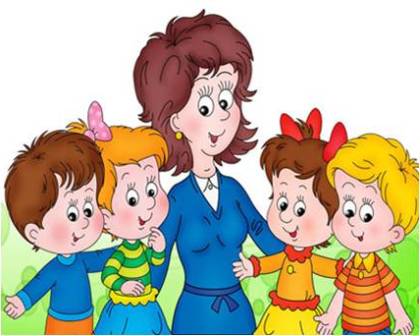 развитии дошкольников»Базюк Ольга Владимировнаучитель -логопедМБДОУ «Детский сад № 84 Голубок»В любые времена, человек рождаясь и взрослея уже не мог представить себя без общества его окружающего. И во многом на становление личности всё же влияет социум в котором он вращается.Если раньше большую часть составляло речевое общение, то в наше время, следуя по пятам развития всевозможных современных технологий, снижается уровень речевого развития, как в его объёме, так и в качестве.Наши дети с младшего возраста испытывают недостаток в общении. Родным некогда поиграть, позаниматься, а иной раз и просто поговорить со своим ребёнком. Конечно же проще включить компьютер, телевизор, поставить мультфильмы и пр. В некоторых семьях ситуация доходит до абсурда: члены семьи находясь в разных комнатах общаются друг с другом с помощью современных гаджетов, вместо того, чтобы подойти и просто пообщаться. А потом мы удивляемся, почему так беден словарь у наших детей, а откуда ему взяться?Результаты печальны… Дети зачастую не могут элементарно описать какой-либо даже знакомый предмет, не хватает словарного запаса, присутствуют многочисленные аграмматизмы. Дети не могут в полной мере выразить свои чувства, им трудно найти общий язык со сверстниками и взрослыми, тяжело объясниться. И выходом из конфликтных ситуаций всё чаще становится проявление агрессии. А всё почему? Как одна из  причин, так называемая подводная часть айсберга – это бедный, ограниченный словарь. Но давайте не будем забывать, что речь – это одна из самых важных психических функций человека, это возможность развития собственной личности, своего внутреннего «Я», а так же возможность взаимодействия при помощи диалога с другими личностями, осознание себя в обществе.Одни из самых главных задач речевого развития – стараться научить детей связно, грамотно и последовательно излагать свои мысли. Учить умению рассказывать о происходящем вокруг используя многообразие речевых средств. Это всё имеет очень важное значение для формирования личностных качеств, а в дальнейшем и для успешного обучения в школе, позитивного общения со сверстниками и взрослыми.Одни из главных задач педагогов дошкольных учреждений – помочь ребёнку адаптироваться в коллективе; грамотно подавать и закреплять новые знания и умения; расширять активный словарь; развивать связную речь. Все эти задачи можно решить посредством игры, как ведущей деятельности ребёнка в дошкольном учреждении.В данной статье я хочу уделить внимание словесным играм, используемым в ходе развития, воспитания и обучения детей дошкольного возраста. Пример таких игр: «Ладушки», «Коза рогатая», «Испорченный телефон», «Краски» и пр. Преимущество словесных игр в том, что они не требуют особой подготовки, наглядного материала, оформления; могут проводиться в любые режимные моменты. И помимо развития связной речи учат детей взаимодействовать в коллективе, общаться друг с другом в различных игровых ситуациях.Теперь давайте коснёмся методики проведения словесных игр. Можно выделить общие советы:1.Прежде всего воспитатель должен быть хорошо подготовлен, ознакомлен с целью игры, её ходом, сопровождающим речевым материалом.2.Перед началом необходимо настроить детей на игровой лад. Возможно использование сюрпризных моментов, считалок, вводных хороводов и пр.3.Особое внимание нужно уделить объяснению правил данной игры детям.4.Обязательно поощрять детей по ходу игры. А если в игре есть соревновательный момент, то можно заранее подготовить приятные детям награды.5.Желательно, чтобы игры были интересны и занимательны, отличались от занятий и дидактических упражнений, соответствовали возрасту.6.Необходимо отслеживать, чтобы все дети были вовлечены в процесс игры.7.При использовании одной и той же игры неоднократно, возможно вводить варианты с усложнением задач.8.Словесные игры могут проводиться в различные моменты педагогического процесса. Их можно использовать как часть занятия, в развлечениях, в свободной деятельности, на прогулке и пр.Теперь остановимся непосредственно на особенностях проведения словесных игр для каждой возрастной группы.- Для младших групп важен непосредственный контакт воспитателя и детей, а также опора на зрительные изображения. Воспитатель является руководителем игры. Основные игры для этого возраста – это рифмованные потешки. Например: «Ладушки», «Коза рогатая», «Гуси».Учим детей слушать, повторять, участвовать в совместной деятельности. - Средний дошкольный возраст ещё называют возрастом «почемучек». Дети более активно интересуются окружающим миром, более открыты к усвоению новых знаний. В этом возрасте добавляются словесные игры, в которых используются сравнения предметов («Что бывает широкое, высокое, низкое и пр.»), описательные признаки («Что подарили Наташе», «Чудесный мешочек»), формирование элементарных обобщений («Что сажают в огороде») и пр.Учим детей сравнивать предметы, описывать их опираясь на накопленный личный опыт, расширяем активный словарь, развиваем лидерские качества, ответственность.В средней группе воспитатель ещё руководит ходом игры, но уже возможно вовлечение на роль ведущих в известных играх и самих детей.У детей старшего дошкольного возраста активно развивается логическое мышление. Детям присуща любознательность, пытливость, наблюдательность, возрастает интерес к познанию нового, интересного. Дошкольникам уже доступны более сложные речевые задачи – самому отгадать загадку, обобщить группы предметов, возможность самостоятельно придумать рассказ или его часть и пр.Учим детей правильно использовать словесные конструкции, пользоваться накопленным опытом. Обогащаем активный словарь. Развиваем связную речь. Учим взаимодействовать внутри коллектива, правильно распределять роли в ходе игры.В данном возрасте меняется и роль воспитателя. При проведении словесных игр он отходит от роли руководителя, оставляя детям возможность самостоятельно участвовать в проведении игры. Чаще наблюдает, направляет, большее внимание уделяет индивидуальной работе с детьми более замкнутыми, стеснительными.1 мл.гр.«Как говорит Таня?»Цель: различать разные интонации и пользоваться ими в соответствии с содержанием высказывания.Взрослый берет куклу и начинает рассказывать: «Это Таня. Идет она с прогулки домой и слышит: кто-то жалобно мяукает, вот так — мяу-мяу (жалобная интонация). Как мяукал котенок? (Ребенок повторяет.) Взяла Таня котенка на руки, принесла домой, налила ему в блюдце молока. Котенок радостно замяукал, вот так: «мяу-мяу» (радостная интонация). Тут прибежала собачка и стала громко лаять на котенка. Рассердился котенок и стал мяукать сердито, вот так: «мяу-мяу» (сердитая интонация). Но Таня быстро их помирила. Котенок и щенок стали весело... мяукать и лаять. Ребенок рассказывает всю историю самостоятельно (взрослый в случае необходимости помогает отдельным словом или предложением), передавая все интонации по содержанию текста.2 мл.гр., сред.гр«Кто заблудился?»Цель: образовывать однокоренные слова, подбирать синонимы к заданным словам.— Кто скачет по лесной тропинке? (Заяц.) Как назвать его ласково? (Зайчонок, зайчик, заинька.) Остановился зайчик, огляделся по сторонам и заплакал. Почему? (Потерялся, заблудился, лапку уколол.) Скажите, какой сейчас зайчик? (Грустный, печальный, огорченный.) — Закончите предложения. Если зайчик потерялся... (мы поможем ему найти свой дом). Если зайчик уколол лапку, мы... (перевяжем ее, полечим, успокоим, утешим).Ст.гр., пд. Гр«Незнайкины ошибки»Цель: развитие слухового внимания, умения согласовывать слова в предложении в винительном падеже.Расскажите ребёнку историю о том, как Незнайка ходил в осенний лес. Ему там так понравилось, что он поделился своими впечатлениями со своими друзьями, но допустил в рассказе ошибки. Нужно помочь Незнайке исправить его ошибки.В осеннем лесу.Я ходил в осенний лес. Там я видел серый заяц, рыжая белка, колючий ёж. Заяц ел морковка. Белка шелушила еловая шишка.    Ёж бежал по лесная тропинка. Хорошо в осенний лес!